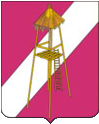     СОВЕТ СЕРГИЕВСКОГО СЕЛЬСКОГО ПОСЕЛЕНИЯ КОРЕНОВСКОГО РАЙОНА   Р Е Ш Е Н И Е23 июня 2020 года                                                                                                                        № 54ст. СергиевскаяО внесении изменений  в решение  Совета Сергиевского сельского поселения Кореновского района от 10 декабря 2019 года № 20 «О бюджете Сергиевского сельского поселения Кореновского района на 2020 год»Совет  Сергиевского  сельского  поселения  Кореновского  района  р е ш и л:1.Внести в решение сессии Совета Сергиевского сельского поселения Кореновского района от 10 декабря 2019 года № 20  «О бюджете Сергиевского сельского поселения Кореновского района на 2020 год» (с изменениями от 12.02.2020 года №37, от 12.03.2020года № 41) следующие изменения:        1.1.В пункте 1:         в подпункте 2 слова  «в сумме 23774,9 тыс. рублей» заменить словами «24268,9 тыс. рублей»;           в подпункте 6 слова  «в сумме 698,4 тыс. рублей» заменить словами «1192,4 тыс. рублей»; и направить на покрытие дефицита  расходов бюджета в сумме 1192,4 тыс.рублей, за счет свободного остатка на 01.01.2020 года.         1.2. Приложение № 1 «Главный администратор доходов и источников финансирования дефицита бюджета Сергиевского сельского поселения Кореновского района – орган местного самоуправления  Сергиевского сельского поселения Кореновского района»,  изложить в новой редакции (приложение № 1)        1.3. Приложение № 5 «Распределение  расходов местного бюджета   по разделам и подразделам классификации расходов бюджетов на 2020 год» с целью увеличения общего объема расходов на 494,0 тыс.рублей, изложить в новой редакции (приложение № 2);        1.4. Приложение № 7 «Распределение бюджетных ассигнованийпо целевым статьям (муниципальным программам и внепрограммным направлениям деятельности), группам видов расходов классификации расходов бюджета на 2020 год» с целью увеличения общего объема расходов на 494,0 тыс.рублей, изложить в новой редакции (приложение № 3);        1.5. Приложение № 8 «Ведомственная структура расходов бюджета Сергиевского сельского поселения Кореновского района на 2020 год» с целью увеличения общего объема расходов на 494,0 тыс.рублей, изложить в новой редакции (приложение № 4);         1.6. Приложением № 12 «Источники внутреннего финансирования дефицита бюджета поселения на 2020 год», с целью уточнения источников внутреннего финансирования дефицита бюджета за счет изменения остатков средств на счетах по учету средств бюджета на 1192,4 тыс.рублей, изложить в новой редакции (приложение № 5).          2. Опубликовать данное решение в средствах массовой информации.                   3. Настоящее решение вступает в силу со дня его опубликования. Глава Сергиевского  сельского поселенияКореновского района	поселения 		                          	           А.П. Мозговой                                                                                        ПРИЛОЖЕНИЕ № 1                                                                                                                                     к   решению СоветаСергиевского сельского поселенияКореновского района                                                                                    От 23.06.2020 года  № 54                                                                 ПРИЛОЖЕНИЕ № 1УТВЕРЖДЕНрешением Совета Сергиевского сельского поселенияКореновского районаОт 10 декабря  2019 г. № 20Главный администратор доходов и источников финансирования дефицита бюджета Сергиевского сельского поселения Кореновского района – орган местного самоуправления Сергиевского сельского поселения Кореновского районаНачальник финансового отделаадминистрации Сергиевского сельского поселенияКореновского района                                                                               Л.Г. Бундюк                                                                                    ПРИЛОЖЕНИЕ № 2                                                                                                                                     к   решению СоветаСергиевского сельского поселенияКореновского района                                                                                       От 23.06.2020 г. № 54  ПРИЛОЖЕНИЕ № 5УТВЕРЖДЕНОрешением СоветаСергиевского сельского поселенияКореновского районаОт 10 декабря 2019 года № 20Распределение                                                                                                                     расходов местного бюджетапо разделам и подразделам классификациирасходов бюджетов на 2020 год(тыс. рублей)Начальник финансового отдела Сергиевского сельского поселения                                                           Л.Г. Бундюк	                                                                        ПРИЛОЖЕНИЕ № 3                                                                                                                                      к   решению СоветаСергиевского сельского поселенияКореновского района                                                                                    От 23.06. 2020 г. № 54                                                                                                                                                                                                                                                                                                                                                                                                                                                                                                                                                                                                                                                                                                                                                                                                                                                                                                                                                                                                                                                                                                                                                                                                                                                                                                                                                                                                                                                                                                                                                                                                                                                                                                                                                                                                                                                                                                                                                                                                                                                                                                                                                                                                                                                                                                                                                                                                                                                                                                         ПРИЛОЖЕНИЕ № 7УТВЕРЖДЕНО                     решением СоветаСергиевского сельского поселенияКореновского района                                                                                   От 10 декабря 2019 г. № 20Распределение бюджетных ассигнованийпо целевым статьям (муниципальным программ и непрограммным направлениям деятельности), группам видов расходов классификации расходов бюджета на 2020 годНачальник финансового отделаадминистрации Сергиевскогосельского поселения Кореновского района                                                                                Л.Г. Бундюк                                                                      	                ПРИЛОЖЕНИЕ № 4                                                                                                                                   к   решению СоветаСергиевского сельского поселенияКореновского района                                                                                       От 23.06. 2020 г.  № 54                   ПРИЛОЖЕНИЕ № 8УТВЕРЖДЕНАрешением СоветаСергиевского сельского поселенияКореновского районаОт 10 декабря  2019 г. № 20   Ведомственнаяструктура расходов бюджета Сергиевского сельского поселенияКореновского района на 2020 год                                                                                 (тыс. рублей)Начальник финансового отделаадминистрации Сергиевского сельского поселения                                                          Л.Г. Бундюк                                                                                                                     ПРИЛОЖЕНИЕ № 5                                                                                                                                    к   решению СоветаСергиевского сельского поселенияКореновского района                                                                                      От 23.06.2020 г. № 54ПРИЛОЖЕНИЕ № 12УТВЕРЖДЕНЫ                                                                                решением Совета Сергиевскогосельского поселенияКореновского районаот 10 декабря 2019 г. № 20Источники внутреннего финансирования дефицитабюджета поселения на 2020 год							(тыс. рублей)Начальник финансовогоотдела администрацииСергиевского сельского поселения                                                         Л.Г. БундюкКод бюджетной классификации Российской ФедерацииКод бюджетной классификации Российской ФедерацииНаименование главного администратора доходов и источников финансирования дефицита  бюджета Сергиевского сельского поселения Кореновского районаГлавного администратора доходов и источников финансирования дефицита  бюджета Сергиевского сельского поселения Кореновского районадоходов бюджета Сергиевского сельского поселения  Кореновского районаНаименование главного администратора доходов и источников финансирования дефицита  бюджета Сергиевского сельского поселения Кореновского района123992Администрация Сергиевского сельского поселения Кореновского района9921 08 04020 01 1000 110Государственная пошлина на совершение нотариальных действий должностными лицами органов местного самоуправления, уполномоченными в соответствии с законодательными актами РФ на совершение нотариальных действий9921 11 01050 10 0000 120Доходы в виде прибыли, приходящейся на доли в уставных (складочных) капиталах хозяйственных товариществ и обществ, или дивидендов по акциям, принадлежащим сельским поселениям9921 11 05025 10 0000 120Доходы, получаемые в виде арендной платы, а также  средства  от  продажи   права на заключение  договоров  аренды  за  земли, находящиеся в собственности поселений (за исключением земельных  участков муниципальных бюджетных и автономных учреждений)      992 1 11 05035 10 0000 120Доходы от сдачи в аренду имущества, находящегося в оперативном управлении  органов управления сельских поселений  и созданных ими учреждений (за исключением имущества  муниципальных автономных учреждений) 9921 11 07015 10 0000 120Доходы от перечисления части прибыли, остающейся после уплаты налогов и иных обязательных платежей муниципальных унитарных предприятий, созданных сельскими  поселениями   9921 11 09045 10 0000 120Прочие поступления от использования имущества, находящегося в собственности сельских поселений (за исключением имущества муниципальных автономных учреждений, а также имущества  муниципальных унитарных предприятий, в том числе казенных)9921 13 02995 10 0000 130Прочие доходы от компенсации затрат бюджетов сельских поселений992992 1 14 01050 10 0000 4101 14 02053 10 0000 410Доходы  от продажи квартир, находящихся в собственности сельских поселенийДоходы от реализации иного имущества, находящегося в собственности сельских поселений (за исключением имущества муниципальных бюджетных и автономных учреждений, а также имущества муниципальных унитарных предприятий, в том числе казенных), в части реализации основных средств по указанному имуществу992 1 14 03050 10 0000 410Средства от распоряжения и реализации конфискованного и иного имущества, обращенного в доходы сельских поселений (в части реализации основных средств по указанному имуществу)9921 14 03050 10 0000 440Средства от распоряжения и реализации конфискованного и иного имущества, обращенного в доходы сельских поселений (в части реализации материальных запасов по указанному имуществу)9921 14 04050 10 0000 420Доходы от продажи нематериальных активов, находящихся в собственности сельских поселений9921 14 06025 10 0000 430Доходы от продажи земельных участков, находящихся в собственности сельских поселений (за исключением земельных участков муниципальных бюджетных и автономных учреждений)992114 06033 10 0000 430Доходы от продажи земельных участков, которые расположены в границах сельских поселений, находятся в федеральной собственности и осуществление полномочий по управлению и распоряжению которыми передано органам государственной власти субъектов Российской Федерации9929929929921 15 02050 10 0000 1401 16 10032 10 0000 1401 16 10031 10 0000 1401 16 01157 01 0000 140Платежи,     взимаемые      органами местного самоуправления (организациями) сельских  поселений  за   выполнение   определенных   функцийПрочее возмещение ущерба, причиненного муниципальному имуществу сельского поселения (за исключением имущества, закрепленного за муниципальными бюджетными (автономными) учреждениями, унитарными предприятиями)Возмещение ущерба при возникновении страховых случаев, когда выгодоприобретателями выступают получатели средств бюджета сельского поселенияАдминистративные штрафы, установленные Главой 15 Кодекса Российской Федерации об административных правонарушениях, за административные правонарушения в области финансов, связанные с нецелевым использованием бюджетных средств, невозвратом либо несвоевременным возвратом бюджетного кредита, неперечислением либо несвоевременным перечислением платы за пользование бюджетным кредитом, нарушением условий предоставления бюджетного кредита, нарушением порядка и (или) условий предоставления (расходования) межбюджетных трансфертов, нарушением условий предоставления бюджетных инвестиций, субсидий юридическим лицам, индивидуальным предпринимателям и физическим лицам, подлежащие зачислению в бюджет муниципального образования  9929929929929929921 16 07090 10 0000 1401 16 10061 10 0000 1401 16 07090 10 0000 1401 16 07010 10 0000 1401 16 10062 10 0000 1401 16 10081 10 0000 1401 16 10082 10 0000 1401 16 11064 10 0000 1401 17 01050 10 0000 1801 17 05050 10 0000 180Иные штрафы, неустойки, пени, уплаченные в соответствии с законом или договором в случае неисполнения или ненадлежащего исполнения обязательств перед муниципальным органом, (муниципальным казенным учреждением) сельского поселенияПлатежи в целях возмещения убытков, причиненных уклонением от заключения с муниципальным органом сельского поселения (муниципальным казенным учреждением) муниципального контракта (за исключением муниципального контракта, финансируемого за счет средств муниципального дорожного фонда)Иные штрафы, неустойки, пени, уплаченные в соответствии с законом или договором в случае неисполнения или ненадлежащего исполнения обязательств перед муниципальным органом, (муниципальным казенным учреждением) сельского поселенияШтрафы, неустойки, пени, уплаченные в случае просрочки исполнения поставщиком (подрядчиком, исполнителем) обязательств, предусмотренных муниципальным контрактом, заключенным муниципальным органом, казенным учреждением сельского поселенияПлатежи в целях возмещения убытков, причиненных уклонением от заключения с муниципальным органом сельского поселения (муниципальным казенным учреждением) муниципального контракта, финансируемого за счет средств муниципального дорожного фондаПлатежи в целях возмещения ущерба при расторжении муниципального контракта, заключенного с муниципальным органом сельского поселения (муниципальным казенным учреждением), в связи с односторонним отказом исполнителя (подрядчика) от его исполнения (за исключением муниципального контракта, финансируемого за счет средств муниципального дорожного фонда)Платежи в целях возмещения ущерба при расторжении муниципального контракта, финансируемого за счет средств муниципального дорожного фонда сельского поселения, в связи с односторонним отказом исполнителя (подрядчика) от его исполненияПлатежи, уплачиваемые в целях возмещения вреда, причиняемого автомобильным дорогам местного значения транспортными средствами, осуществляющими перевозки тяжеловесных и (или) крупногабаритных грузовНевыясненные поступления,  зачисляемые  в   бюджеты  сельских поселенийПрочие неналоговые доходы бюджетов сельских  поселений9921 17 14030 10 0000 150Средства самообложения граждан, зачисляемые в бюджеты сельских поселений9921 18 01520 10 0000 150Перечисления из бюджетов сельских поселений по решениям о взыскании средств, представленных из иных бюджетов бюджетной системы Российской Федерации9929929922 02 15001 10 0000 1502 02 15002 10 0000 1502 02 25519 10 0000 150Дотации бюджетам сельских поселений на выравнивание бюджетной обеспеченностиДотации бюджетам сельских поселений на поддержку мер по обеспечению сбалансированности бюджетов.Субсидии бюджетам сельских поселений на поддержку отрасли культуры9929922 02 29999 10 0000 1502 02 30024 10 0000 150Прочие субсидии бюджетам сельских поселенийСубвенции  бюджетам сельских поселений на выполнение передаваемых полномочий  субъектов Российской Федерации9922 02 35118 10 0000 150Субвенции бюджетам сельских поселений на осуществление первичного воинского учета на территориях, где отсутствуют военные комиссариаты992                2 02 49999 10 0000 150Прочие межбюджетные трансферты, передаваемые бюджетам сельских поселений9929929922 07 05010 10 0000 1502 07 05020 10 0000 1502 07 05030 10 0000 150Безвозмездные поступления от физических и юридических лиц на финансовое обеспечение дорожной деятельности, в том числе добровольных пожертвований, в отношении автомобильных дорог общего пользования местного значения сельских поселенийПоступления от денежных пожертвований, предоставляемых физическими лицами получателям средств бюджетов сельских поселенийПрочие безвозмездные поступления в бюджеты сельских поселений9929922 08 05000 10 0000 1502 18 05010 10 0000 150Перечисления  из  бюджетов   поселений (в  бюджеты сельских  поселений)   для   осуществления возврата (зачета) излишне уплаченных  или  излишне взысканных сумм налогов, сборов и  иных платежей, а также сумм процентов  за несвоевременное   осуществление    такого  возврата  и  процентов, начисленных на  излишне взысканные суммы»Доходы бюджетов сельских поселений от возврата бюджетными учреждениями остатков субсидий прошлых лет9922 18 60010 10 0000 150Доходы  бюджетов сельских  поселений  от  возврата  остатков субсидий и субвенций и иных межбюджетных трансфертов, имеющих целевое назначение, прошлых лет из бюджетов муниципальных районов 9922 19 00000 10 0000 150Возврат  прочих остатков субсидий и субвенций и иных межбюджетных трансфертов, имеющих целевое назначение, прошлых  лет из бюджетов сельских поселений.  № п/пНаименованиеРЗ ПРСуммаВсего расходов24268,9в том числе:1.Общегосударственные вопросы016056,6Функционирование высшего должностного лица субъекта Российской Федерации и муниципального образования0102697,2Функционирование Правительства Российской Федерации, высших исполнительных органов государственной  власти субъектов Российской Федерации, местных администраций.01044282,2Обеспечение деятельности финансовых, налоговых и таможенных органов и органов финансового (финансово-бюджетного) надзора010654,6Обеспечение проведения выборов и референдумов01070Резервные фонды011110,0Другие общегосударственные вопросы01131012,62.Национальная оборона02212,3Мобилизационная и вневойсковая подготовка0203212,33.Национальная безопасность и правоохранительная деятельность03185,0Защита населения и территории от чрезвычайных ситуаций природного и техногенного характера, гражданская оборона0309180,0Другие вопросы в области национальной безопасности и правоохранительной деятельности03145,04.Национальная экономика049230,6Дорожное хозяйство04098825,6Связь и информатика0410300,0Другие вопросы в области национальной экономики 0412105,05.Жилищно-коммунальное хозяйство052113,1Коммунальное хозяйство0502200,0Благоустройство05031913,16.Образование0760,0Молодежная  политика 070760,07.Культура, кинематография 086111,3Культура08016111,38.Физическая культура и спорт11300,0Массовый  спорт1102300,0№ п\пНаименованиеЦСРВРСуммаВсего24268,91.Ведомственная целевая программа «Обеспечение работы территориального общественного самоуправления на территории Сергиевского сельского поселения Кореновского района на 2020 год»01 100 0000045,0 Социальное обеспечение и иные выплаты населению01 100 0000030045,02.Ведомственная целевая программа «Информатизация Сергиевского сельского поселения Кореновского района на 2020 год»03 100 00000300,0Закупка товаров, работ и услуг для обеспечения государственных (муниципальных) нужд03 100 00000200300,03.Ведомственная целевая  программа  «Поддержка малого и среднего предпринимательства в Сергиевском сельском поселении Кореновского района на 2020 год»04 100 000005,0Закупка товаров, работ и услуг для обеспечения государственных (муниципальных) нужд04 100 000002005,04.Ведомственная целевая программа «Противодействие коррупции в Сергиевском сельском поселении Кореновского района на 2020 год»05 100 000005,0Закупка товаров, работ и услуг для обеспечения государственных (муниципальных) нужд05 100 000002005,05.Ведомственная целевая программа «Безопасность дорожного движения на территории Сергиевского сельского поселения Кореновского района на 2020 год»02 100 0000020,0Закупка товаров, работ и услуг для обеспечения государственных (муниципальных) нужд02 100 0000020020,06.Ведомственная целевая программа «Организация и проведение праздничных мероприятий в Сергиевском сельском поселении Кореновского района на 2020 год»06 100 00000300,0Закупка товаров, работ и услуг для обеспечения государственных (муниципальных) нужд06 100 00000200300,07.Ведомственная целевая программа «Развитие муниципальной службы в Сергиевском сельском поселении Кореновского района на 2020 год»07 100 0000016,5Закупка товаров, работ и услуг для обеспечения государственных (муниципальных) нужд07 100 0000020016,5Ведомственная целевая программа «Строительство, реконструкция, капитальный ремонт и ремонт автомобильных дорог общего пользования местного значения на территории Сергиевского сельского поселения Кореновского района на 2020 год»30 201 S24405965,8Закупка товаров, работ и услуг для обеспечения государственных (муниципальных) нужд30 201 S24402005965,8Итого по программам6657,38.Глава муниципального образования51 200 00010697,2Расходы на выплату персоналу в целях обеспечения выполнения функций государственными (муниципальными) органами, казенными учреждениями, органами управления государственными внебюджетными фондами51 200 00010100697,29.Обеспечение функционирования администрации Сергиевского сельского поселения Кореновского района52 200 000104230,3Расходы на выплату персоналу в целях обеспечения выполнения функций государственными (муниципальными) органами, казенными учреждениями, органами управления государственными внебюджетными фондами52 200 000101003880,7Закупка товаров, работ и услуг в сфере информационно-коммуникационных  технологий52 200 00010200309,6Иные бюджетные ассигнования52 200 0001080040,010.Внутренний муниципальный финансовый контроль МО Кореновский район53 200  0003048,1Межбюджетные трансферты53 200  0003050048,111.Осуществление отдельных государственных полномочий по созданию и организации деятельности административных комиссий52 200 601903,8Закупка товаров, работ и услуг для обеспечения государственных (муниципальных) нужд52 200 601902003,812.Обеспечение деятельности контрольно-счетной палаты муниципального образования Кореновский район57 200 0001054,6Межбюджетные трансферты57 200 0001050054,613.Расходы резервного фонда администрации Сергиевского сельского поселения Кореновского района52 300 0010010,0Иные бюджетные ассигнования52 300 0010080010,014.Мероприятия по информационному обслуживанию деятельности Совета Сергиевского сельского поселения Кореновского района52 400 00220100,0Закупка товаров, работ и услуг для обеспечения государственных (муниципальных) нужд52 400 00220200100,015.Оценка недвижимости, признание прав и регулирование отношений по государственной и муниципальной собственности52 400 00200200,0Закупка товаров, работ и услуг для обеспечения государственных (муниципальных) нужд52 400 00200200200,016.Выполнение других обязательств государства (местных администраций)52 400 00300600,0Закупка товаров, работ и услуг для обеспечения государственных (муниципальных) нужд52 400 00300200600,017.Обеспечение деятельности уполномоченного органа на определение поставщиков (подрядчиков, исполнителей) для отдельных муниципальных заказчиков, действующих от имени сельских поселений Кореновского района 57 300 0000046,1Межбюджетные трансферты57 300 0010050046,118.Осуществление первичного воинского учета на территориях, где отсутствуют военные комиссариаты55 500 51180212,3Расходы на выплату персоналу в целях обеспечения выполнения функций государственными (муниципальными) органами, казенными учреждениями, органами управления государственными внебюджетными фондами55 500 51180100212,319.Предупреждение и ликвидация последствий чрезвычайных ситуаций и стихийных бедствий53 90000 180180.0Закупка товаров, работ и услуг для обеспечения государственных (муниципальных) нужд53 90000 180200180.020.Мероприятия по созданию условий для деятельности добровольных формирований населения по охране общественного порядка54 200 002005,0Закупка товаров, работ и услуг для обеспечения государственных (муниципальных) нужд54 200 002002005,021.Капитальный ремонт и ремонт автомобильных дорог общего пользования местного значения54 900 000002732,1Закупка товаров, работ и услуг для обеспечения государственных (муниципальных) нужд54 900 000002002732,122.Передача полномочий по разработке комплексной схемы организации дорожного движения на территориях сельских поселений Кореновского района муниципальному образованию Кореновский район54 900 00200107,7Межбюджетные трансферты54 900 00200107,723.Мероприятия по землеустройству и землепользованию54 300 00300100,0Закупка товаров, работ и услуг для обеспечения государственных (муниципальных) нужд54 300 00300200100,024.Уличное освещение56 100 00010500,0Прочая закупка товаров, работ и услуг для обеспечения государственных (муниципальных) нужд56 100 00010200499,0Иные бюджетные ассигнования56 100 000108001,025.Прочие мероприятия по водоснабжению56 200 00020200,0Прочая закупка товаров, работ и услуг для обеспечения государственных (муниципальных) нужд56 200 00020200200,026.Озеленение56 300 00030100,0Закупка товаров, работ и услуг для обеспечения государственных (муниципальных) нужд56 300 00030200100,027.Прочие мероприятия по благоустройству городских округов и поселений56 500 000501313,1Закупка товаров, работ и услуг для обеспечения государственных (муниципальных) нужд56 500 000502001313,128.Проведение мероприятий для детей и молодежи57 400 0010060,0Закупка товаров, работ и услуг для обеспечения государственных (муниципальных) нужд57 400 0010020060,029.Учреждения культуры и мероприятия в сфере культуры и кинематографии81 200 000204020,2Предоставление субсидий бюджетным, автономным учреждениям и иным некоммерческим организациям81 200 000206004020,230.Библиотеки82 200 000201000,0Предоставление субсидий бюджетным, автономным учреждениям и иным некоммерческим организациям82 200 000206001000,031.Мероприятия по строительству многофункционального культурно-досугового центра на 222 посадочных места в ст.Сергиевской8130000030791,1Закупка товаров, работ и услуг для обеспечения государственных (муниципальных) нужд8130000030200791,132.Мероприятия в области физической культуры и спорта61 200 00020300,0Расходы на выплату персоналу в целях обеспечения выполнения функций государственными (муниципальными) органами, казенными учреждениями, органами управления государственными внебюджетными фондами61 200 0002010050,0Закупка товаров, работ и услуг для обеспечения государственных (муниципальных) нужд61 200 00020200250,0№ п/пНаименованиеРЗПРЦСРВРСумма на годВСЕГО24268,91В том числеАдминистрация Сергиевского сельского поселения, Кореновского района99224268,9Общегосударственные вопросы992016056,6Функционирование высшего должностного лица субъекта Российской Федерации и муниципального образования9920102697,2Обеспечение деятельности высшего органа исполнительной власти муниципального образования992010251 000 00000697,2Высшее должностное лицо субъекта Российской Федерации (глава муниципального  образования)992010251 200 00010697,2Расходы на выплату персоналу в целях обеспечения выполнения функций государственными (муниципальными) органами, казенными учреждениями, органами управления государственными внебюджетными фондами992010251 200 00010100697,2Функционирование Правительства Российской Федерации, высших исполнительных органов государственной  власти субъектов Российской Федерации, местных администраций.99201044282,2Обеспечение деятельности  администрации поселения 992010452 000 000004234,1Обеспечение функционирования администрации поселения992010452 200 000004230,3Расходы на выплату персоналу в целях обеспечения выполнения функций государственными (муниципальными) органами, казенными учреждениями, органами управления государственными внебюджетными фондами992010452 200 000101003880,7Закупка товаров, работ и услуг для обеспечения государственных (муниципальных) нужд992010452 200 00010200309,6Иные бюджетные ассигнования992010452 200 0001080040,0Внутренний муниципальный финансовый контроль МО Кореновский район992010453 200  0003048,1Межбюджетные трансферты992010453 200  0003050048,1Административные комиссии992 010452 200 600003,8Создание и организация деятельности административных комиссий992010452 200 601903,8Закупка товаров, работ и услуг для обеспечения государственных (муниципальных) нужд992010452 200 601902003,8Обеспечение деятельности финансовых, налоговых и таможенных органов и органов финансового (финансово-бюджетного) надзора992010657 000 0000054,6Контрольно-ревизионное управление992010657 200 0001054,6Межбюджетные трансферты992010657 200 0001050054,6Резервный фонд992011110,0Финансовое обеспечение непредвиденных расходов992011152 300 0000010,0Резервный фонд администрации поселения992011152 300 0010010,0Иные бюджетные ассигнования992011152 300 0010080010,0Другие общегосударственные      вопросы99201131012,6Реализация государственных функций, связанных с общегосударственным управлением992011352 400  00000900,0Мероприятия по информационному обслуживанию деятельности Совета Сергиевского сельского поселения Кореновского района992011352 400 00220100,0Закупка товаров, работ и услуг для обеспечения государственных (муниципальных) нужд992011352 400 00220200100,0Оценка недвижимости, признание прав и регулирование отношений по государственной и муниципальной собственности992011352 400 00200200,0Закупка товаров, работ и услуг для обеспечения государственных (муниципальных) нужд992011352 400 00200200200,0Выполнение других обязательств государства (местных администраций)992011352 400 00300600,0Закупка товаров, работ и услуг для обеспечения государственных (муниципальных) нужд992011352 400 00300200600,0Ведомственная целевая программа «Обеспечение работы территориального общественного самоуправления на территории Сергиевского сельского поселения Кореновского района на 2020 год»992011301 100 0000045,0Социальное обеспечение и иные выплаты населению992011301 100 0000030045,0Ведомственная целевая программа «Противодействие коррупции в Сергиевском сельском поселении Кореновского района на 2020 год»992011305 100 000005,0Закупка товаров, работ и услуг для обеспечения государственных (муниципальных) нужд992011305 100 000002005,0Ведомственная целевая программа «Развитие муниципальной службы в Сергиевском сельском поселении Кореновского района на 2020 год»992011307 100 0000016,5Закупка товаров, работ и услуг для обеспечения государственных (муниципальных) нужд992011307 100 0000020016,5Обеспечение деятельности уполномоченного органа на определение поставщиков (подрядчиков, исполнителей) для отдельных муниципальных заказчиков, действующих от имени сельских поселений Кореновского района992011357 300 0010046,1Межбюджетные трансферты992011357 300 00100 50046,1Национальная оборона99202212,3Мобилизационная и вневойсковая подготовка9920203212,3Руководство и управление в сфере установленных функций992020355 000 51180212,3Осуществление первичного воинского учета на территориях, где отсутствуют военные комиссариаты992020355 500 51180212,3Расходы на выплату персоналу в целях обеспечения выполнения функций государственными (муниципальными) органами, казенными учреждениями, органами управления государственными внебюджетными фондами992020355 500 51180100212,3Национальная безопасность и правоохранительная деятельность99203185,0Защита населения и территории от чрезвычайных ситуаций природного и техногенного характера, гражданская оборона9920309180,0Мероприятия по предупреждению и ликвидации последствий чрезвычайных ситуаций и стихийных бедствий992030953 900 00000180,0Предупреждение и ликвидация последствий чрезвычайных ситуаций и стихийных бедствий992030953 90000 180180,0Закупка товаров, работ и услуг для обеспечения государственных (муниципальных) нужд992030953 90000 180 200180,0Другие вопросы в области национальной безопасности и правоохранительной деятельности99203145,0Мероприятия по созданию условий для деятельности добровольных формирований населения по охране общественного порядка992031454 20000 2005,0Закупка товаров, работ и услуг для обеспечения государственных (муниципальных) нужд992031454 20000 2002005,0Национальная экономика992049230,6Дорожное  хозяйство99204098825,6Капитальный ремонт и ремонт автомобильных дорог общего пользования местного значения992040954 900 00000 2732,1Закупка товаров, работ и услуг для обеспечения государственных (муниципальных) нужд992040954 900 000002002732,1Передача полномочий по разработке комплексной схемы организации дорожного движения на территориях сельских поселений Кореновского района муниципальному образованию Кореновский район992040954 900 00200107,7Межбюджетные трансферты992040954 900 00200500107,7Ведомственная целевая программа «Безопасность дорожного движения на территории Сергиевского сельского поселения Кореновского района на 2020 год992040902 100 0000020,0Закупка товаров, работ и услуг для обеспечения государственных (муниципальных) нужд992040902 100 0000020020,0Ведомственная целевая программа «Строительство, реконструкция, капитальный ремонт и ремонт автомобильных дорог общего пользования местного значения на территории Сергиевского сельского поселения Кореновского района на 2020 год»992040930 201 S24405965,8Закупка товаров, работ и услуг для обеспечения государственных (муниципальных) нужд992040930 201 S24402005965,8Связь и информатика9920410300,0Ведомственная целевая программа «Информатизация Сергиевского сельского поселения Кореновского района на 2020 год»992041003 100 00000300,0Закупка товаров, работ и услуг для обеспечения государственных (муниципальных) нужд992041003 100 00000200300,0Другие вопросы в области национальной экономики9920412105,0Ведомственная целевая  программа  «Поддержка малого и среднего предпринимательства в Сергиевском сельском поселении Кореновского района на 2020 год»992041204 100 000005,0Закупка товаров, работ и услуг для обеспечения государственных (муниципальных) нужд992041204 100 000002005,0Мероприятия по землеустройству и землепользованию992041254 300 00300100,0Закупка товаров, работ и услуг для обеспечения государственных (муниципальных) нужд992041254 300 00300200100,0Жилищно-коммунальное хозяйство99205002113,1Коммунальное хозяйство9920502200,0Прочие мероприятия по водоснабжению населения992050256 200 00020200,0Закупка товаров, работ и услуг для обеспечения государственных (муниципальных) нужд992050256 200 00020200200,0Благоустройство99205031913,1Уличное освещение992050356 100 00010500,0Закупка товаров, работ и услуг для обеспечения государственных (муниципальных) нужд992050356 100 00010200499,0Иные бюджетные ассигнования992050356 100 000108001,0Озеленение992050356 300 00030100,0Закупка товаров, работ и услуг для обеспечения государственных (муниципальных) нужд992050356 300 00030200100,0Прочие мероприятия по благоустройству городских округов и поселений992050356 500 000501313,1Закупка товаров, работ и услуг для обеспечения государственных (муниципальных) нужд992050356 500 000502001313,1Образование9920760,0Молодежная политика 992070760,0Проведение мероприятий для детей и молодежи992070757 400 0010060,0Закупка товаров, работ и услуг для обеспечения государственных (муниципальных) нужд992070757 400 0010020060,0Культура, кинематография 992086111,3Культура99208016111,3Учреждения культуры и мероприятия в сфере культуры и кинематографии992080181 000 000004020,2Обеспечение деятельности подведомственных учреждений992080181 200 000004020,2Предоставление субсидий бюджетным, автономным учреждениям и иным некоммерческим организациям992080181 200 000206004020,2Библиотеки992080182 000 000001000,0Обеспечение деятельности подведомственных учреждений992080182 200 000001000,0Предоставление субсидий бюджетным, автономным учреждениям и иным некоммерческим организациям992080182 200 000206001000,0Ведомственная целевая программа «Организация и проведение праздничных мероприятий в Сергиевском сельском поселении Кореновского района на 2020 год»992080106 100 00000300,0Предоставление субсидий бюджетным, автономным учреждениям и иным некоммерческим организациям992080106 100 00000600300,0Мероприятия по строительству многофункционального культурно-досугового центра на 222 посадочных мест в ст. Сергиевской 99208018130000030791,1Закупка товаров, работ и услуг для обеспечения государственных (муниципальных) нужд99208018130000030200791,1Физическая культура и спорт99211300,0Массовый спорт9921102300,0Мероприятия в области физической культуры и спорта992110261 200 00020300,0Расходы на выплату персоналу в целях обеспечения выполнения функций государственными (муниципальными) органами, казенными учреждениями, органами управления государственными внебюджетными фондами992110261 200 0002010050,0Закупка товаров, работ и услуг для обеспечения государственных (муниципальных) нужд992110261 200 00020200250,0Код Бюджетной классификации                              Наименование сумма000 01 00 00 00 00 0000 000Источники внутреннего финансирования дефицита бюджета, всего1192,4000 01 00 00 00 00 0000 000в том числе:000 01 05 00 00 00 0000 000Изменение остатков средств на счетах по учету средств бюджета    1192,4   000 01 05 00 00 00 0000 500Увеличение остатков средств        
бюджетов                           -23076,5000 01 05 02 00 00 0000 500Увеличение прочих остатков средств бюджетов                           -23076,5000 01 05 02 01 00 0000 510Увеличение прочих остатков денежных средств бюджетов                   -23076,5992 01 05 02 01 10 0000 510Увеличение прочих остатков денежных средств бюджета поселения          -23076,5000 01 05 00 00 00 0000 600Уменьшение остатков средств        
бюджетов                           24268,9000 01 05 02 00 00 0000 600Уменьшение прочих остатков средств бюджетов                           24268,9000 01 05 02 01 00 0000 610Уменьшение прочих остатков денежных  средств бюджетов                   24268,9992 01 05 02 01 10 0000 610Уменьшение прочих остатков денежных средств бюджета поселения          24268,9